Конструирование в средней группе из счётных палочек «Ракета» Задачи: - Учить детей создавать конструкцию ракеты из счётных палочек.- Продолжать различать и называть геометрические фигуры, выполнять задание педагога, опираясь на образец. - Составить представление о первом космонавте Ю.А. Гагарине, который летал на ракете в космос. - Закрепить пространственную ориентировку понятия «внизу – вверху». Развивать внимание. Воспитывать у детей любознательность, желание обыгрывать постройки.

Материал: набор счётных палочек. Картинка ракеты. Портрет Ю.А. Гагарина.

Предварительная работа: чтение стихотворения «В космической ракете», беседы, показ слайдов, иллюстрации.
Вводная часть.
Воспитатель: «Здравствуйте ребята! Ребята, мы с вами беседовали о небе, о космических ракетах и рассматривали иллюстрации: космонавтов, звездного неба, космической ракеты». Послушайте стихотворение: В космической ракетеС названием «Восток».Он первым на планете, подняться к звездам смог! Поёт об том песни,
Весенняя капель!
Навеки будут вместе,
Гагарин и апрель!Основная часть.
Воспитатель: «Ребята, а как вы думаете, для чего нам нужны космические ракеты?» Ответы детей: «Для того, чтобы летать в космос». Воспитатель: «Молодцы! А скажите, пожалуйста, ребятки: «Кто управляет космической ракетой?». Ответы детей: «Космонавт». Глазная гимнастика «Пролетает самолет». Пролетает самолет
С ним собрался я в полет,
Правое крыло отвел, посмотрел.
Левое крыло отвел, посмотрел.
Я мотор завожу
И внимательно гляжу.
Поднимаюсь ввысь, лечу.
Возвращаться не хочу.

Воспитатель: «Ребятки, сегодня на занятии, мы с вами построим космические ракеты, а потом с ними поиграем.Послушайте загадку:
Крыльев нет у этой птицы,Но нельзя не подивиться:Лишь распустит птица хвост –
И поднимется до звезд.» (Ответ: Ракета)
Воспитатель: «Посмотрите ребята, перед вами лежат счётные палочки, из которых мы будем строить ракету. 

Физкультминутка « Ракета».
Раз, два – стоит ракета.
Три, четыре – самолет.
А потом на каждый счет.
Раз, два, три, четыре –
Руки выше, плечи шире.
Раз, два, три, четыре –
И на месте проходили.

Педагог осуществляет показ порядка действий при конструировании ракеты. Краткое пояснение.
Оказание помощи по запросу.
Проверить правильность выполнения задания у каждого ребенка.

Заключительная часть.

Воспитатель: «Ребята вы все справились с заданием, молодцы! Построили отличные космические ракеты. Кто на них полетит в космос?». Ответы детей: «Космонавты».
Воспитатель: Посмотрите как много ракет! Наши ракеты полетят в космос к звездам.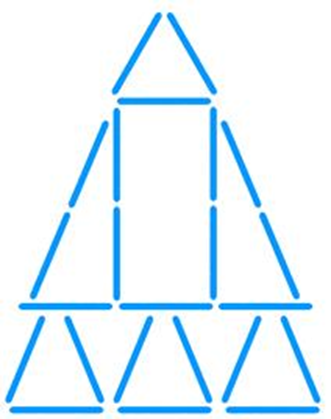 